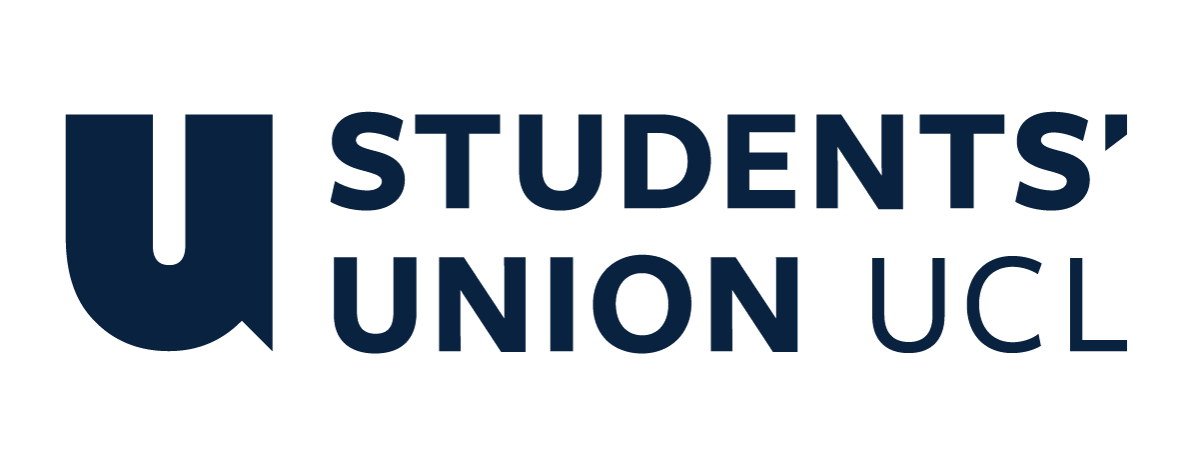 The Constitution of Students’ Union UCL Edukeeners Society NameThe name of the society shall be Students’ Union UCL Edukeeners Society.The society shall be affiliated to Students’ Union UCL.Statement of IntentThe constitution, regulations, management and conduct of the society shall abide by all Students’ Union UCL policy, and shall be bound by the Students’ Union UCL Memorandum & Articles of Association, Byelaws, Club and Society Regulations and the club and society procedures and guidance – laid out in the ‘how to guides’.The society stresses that it abides by Students’ Union UCL Equal Opportunities Policies, and that society regulations pertaining to membership of the society or election to the society shall not contravene this policy.The Club and Society Regulations can be found on the following webpage: http://studentsunionucl.org/content/president-and-treasurer-hub/rules-and-regulations.The Society CommitteePresidentThe president’s primary role is laid out in section 5.7 of the Club and Society Regulations.No further details are needed to be added to the job description of the president.TreasurerThe treasurer’s primary role is laid out in section 5.8 of the Club and Society Regulations.No further details are needed to be added to the job description of the treasurer.Welfare OfficerThe welfare officer’s primary role is laid out in section 5.9 of the Club and Society Regulations.No further details are needed to be added to the job description of the welfare officer.Additional Committee Members Any additional committee positions you have should be outlined in your constitution below. Activity OfficerThe Activity Officer’s primary role is to coordinate Society activities based on the interests of members. No further details are needed to be added to this job description.Management of the society shall be vested in the society’s elected committee which will endeavour to meet regularly during term time (excluding UCL reading weeks) to organise and evaluate club/society activities.The elected committee members shall perform the roles as described in section 5 of the Students’ Union UCL Club and Society Regulations.Committee members are elected to represent the interests and well-being of society members and are accountable to their members. If society members are not satisfied by the performance of their representative officers they may call for a motion of no-confidence in line with the Students’ Union UCL Club and Society Regulations.4. Terms, Aims and ObjectivesThe club/society shall hold the following as its aims and objectives.Aims:Build a community of likeminded people to outlast our studies at UCL Discuss, support and drive innovation in education, outreaching within and outside UCL’s boundariesCreate professional and developmental opportunities for its members during and beyond their studies at UCLObjectives:Enable academic debate, knowledge transfers between members and innovative thinking in educationBuild a diverse, multidisciplinary and inter-generational community of likeminded peopleCreate a support group for those interested in education at UCLProvide a safe environment that cherishes and protects diversity of thought, background and experience.The society shall strive to fulfil these aims and objectives in the course of the academic year as its commitment to its membership.The core activities of the society shall be: Regular meet-ups, where topics on education, society activities and members’ wellbeing may be discussed. Until September 2021 all meet-ups will be delivered exclusively online.Seasonal and monthly socials, where activities will revolve around members getting to know each other personally and professionally. Example of such activities are playing online games, organising icebreakers, running quizzes, screening movies, doing cook-outs, handcrafting etc. Until September 2021 all such socials will be delivered exclusively online.Coffee Roulettes, where members put their names forward to be paired randomly to get to know each other better, over a beverage of their choosing. In Term 2 of the 2021 – 2022 academic year, Coffee Roulettes will be organized both online and in-person.Face-to-face gatherings, where people can connect in person for networking purposes. These will take place only if allowed by UCL COVID-19 guidelines and would strictly be adhering to the UCL’s COVID policies and Government advice on face-to-face gatherings and events. Panel discussions, where UCL faculty members, UCL students and/or external speakers can discuss issues of interest to our membership base. Any panels where external speakers are invited will seek authorisation from the Student Union first in accordance with its guidelines.Workshops, where innovative thinking tools will be used to discuss, sometimes in partnership with UCL faculty members, UCL students and/or external speakers, issues in education and to create innovative outputs (for instance, a user journey map for a teacher accessing teacher training, etc). Should any external speakers be invited to partake authorisation from the Student Union will be sought first in accordance with its guidelines.Teach-ins/ knowledge transfer sessions – these are knowledge transfer sessions between fellow Edukeeners or provided by guest members of other UCL societies or UCL faculty members. Wellbeing sessions - these are sessions aimed at increasing our members’ personal resilience, to reduce anxiety and feelings of isolation. Activities during these sessions may include yoga, mindfulness sessions, lending a listening year, group virtual coffee rounds, etc.Surveying fellow Edukeeners for improvement in how the society is being run, how its activities are organised and for regular wellbeing temperature checks. Fundraising initiatives – these activities will be aimed at raising money to support the running of the society and its activities.  Networking events – where current members can meet UCL alumni and professionals in the field of education, in order to expand their personal professional networks. Until September 2021 all networking events will be delivered online. Should any external speakers be invited to partake authorisation from the Student Union will be sought first in accordance with its guidelines.Hold Regular Committee meetings to review how the society is run, its activities and any proposals to amend its constitution. Until September 2021 these committee meetings will be delivered exclusively online.Hold Annual General Meeting (proposed for the month of October each year)Hold Emergency General Meeting, as and when needed throughout the year.Hold End of Year Meeting with Awards Ceremony (proposed for the month of August each year)Collectively create, enforce and update the Edukeeners Code of Conduct, to reinforce positive and desired behaviours and to collectively subscribe to fostering and protecting our member’s diversity of though, background and personal experience. In addition, the society shall also strive to organise other activities for its members where possible: Partner with organisations and companies external to UCL for training, career and other personal development opportunities. These opportunities may include volunteering, fundraising for charitable purposes, data-gathering for research purposes, shadowing work opportunities, internships, etc.Partner with organisations and companies external to UCL to run activities that would bring personal and professional benefits to the Edukeeners Community, in accordance with its core activities, aims and objectives. Such partnerships may include, but are not limited to, organising and running a sandbox exercise within the UCL community to build a new educational system, meant to explore the theoretical and practical challenges in doing so through discussion and validation of assumptions with users of the system and predominant names in the field of education at UCL.To reflect the needs of a predominantly postgraduate membership base, annual elections will take place in autumn of each year in line with the Unions Autumn elections – Our Principal Officers time in office will therefore run October to October. This will be reviewed annually.This constitution shall be binding on the society officers, and shall only be altered by consent of two-thirds majority of the full members present at a society general meeting. The Activities Zone shall approve any such alterations. This constitution has been approved and accepted as the Constitution for the Students’ Union UCL Edukeeners Society. By signing this document the president and treasurer have declared that they have read and abide by the Students’ Union UCL Club and Society Regulations.President name:Sakura GotoPresident signature:Sakura GotoDate:December 4th 2021Treasurer name:Elizabeth RobinsonTreasurer signature:Elizabeth RobinsonDate:December 4th 2021